Oh say can you see by the dawn’s early light, what so proudly we hailed at the twilight’s last gleaming, whose broad stripes and bright stars through the perilous fight, o’er the ramparts we watched were so gallantly streaming? And the rocket’s red glare, the bombs bursting in air, gave proof through the night, that our flag was still there.  Oh, say does that star-spangled banner yet wave, o’er the land of the free and the home of the brave?”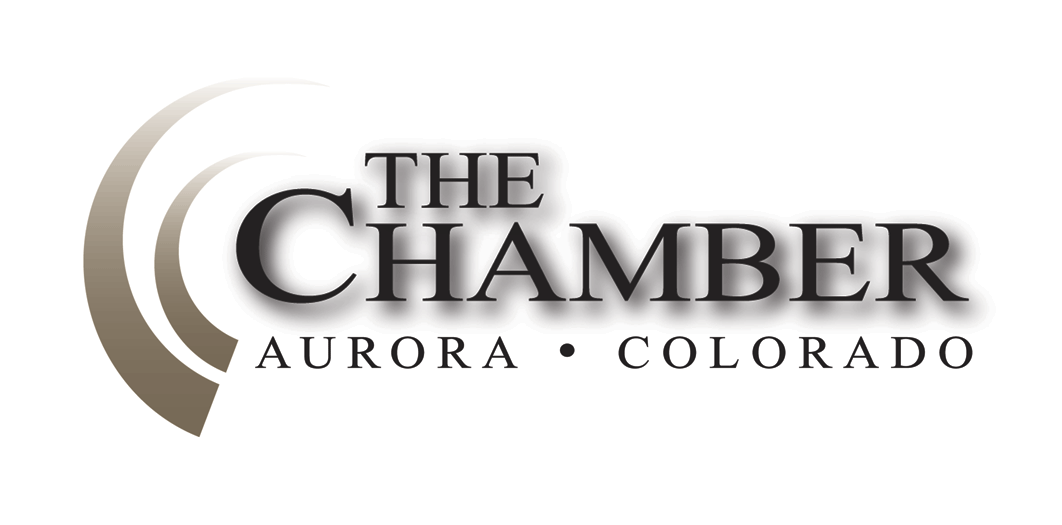 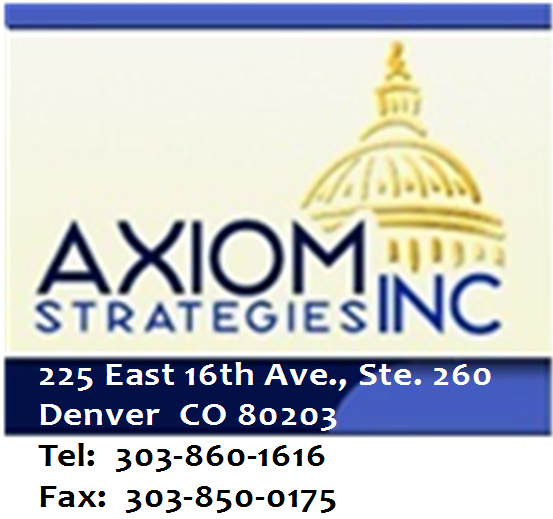 — Francis Scott Key Days until 2014 General Election (November 4): 124Days until 2015 Legislative Session Convenes (January 7):  188 Many State Offices Closed on FridayOffice of the GovernorIn observance of Independence Day, many state offices will be closed on Friday, July 4.  State driver’s license offices, the Department of Public Health and Environment’s vital records office and executive branch departments will be among the facilities closed Friday.  All of Colorado’s state parks will be open and staffed, but Colorado Parks and Wildlife administrative offices and visitor centers will be closed. State troopers will be patrolling the highways and Department of Transportation maintenance crews will be working as necessary. June 23 Primary Results:  Republican Voters Opt for Beauprez, BuckDenver PostFaced with the choice of a far-right candidate or a more moderate mainstream pick, Colorado Republicans chose the latter Tuesday, selecting former Congressman Bob Beauprez as the party’s gubernatorial nominee.  Beauprez bested three rivals in the primary.  Returns showed former Congressman Tom Tancredo trailed in second place, while Secretary of State Scott Gessler and former state Senator Mike Kopp were in third and fourth, respectively.  Click here to read more.   Meanwhile, Weld County District Attorney Ken Buck cruised to victory Tuesday night in t he 4th Congressional District’s Republican primary.  The race appeared over within the first hour after polls closed at 7 p.m.  At that point, Buck had 44.3% of the vote, an advantage of more than 20 percentage points over state Senator Scott Renfroe.  The two other candidates in the race, Barbara Kirkmeyer and Steve Laffey, were at 16.2% and 14.5%, respectively.  Click here to read more. Elsewhere in the state, two conservative candidates, each backed by the pro-second amendment group Rocky Mountain Gun Owners, won Tuesday evening in a pair of closely watched Jefferson County state Senate GOP primary races.  Laura Woods bested Lang Sias in Senate District 19 and Tony Sanchez prevailed over Mario Nicolais in Senate District 22.  The primary contests in both Senate districts will set the stage for a November election battle Republicans hope returns control of the state Senate to them.  Click here to read more. Battleground Colorado:  Polling Shows tight races for U.S. Senate and GovernorDenver PostThe Colorado races for Governor and U.S. Senate are both neck-and-neck, according to new Rasmussen Reports polling data.  Surveys of 750 likely Colorado voters taken on June 25 and June 26 revealed that Democrat Governor John Hickenlooper and Republican opponent Bob Beauprez are tied at 44 percent.  Meanwhile, Democratic U.S. Senator Mark Udall has a one-point advantage over challenger and current U.S. Rep. Cory Gardner, R-Yuma.  The margin of error is 4 percentage points.  Click here to read more. Bob Beauprez Picks Douglas County Leader Jill Repella as Running MateDenver PostDouglas County Commissioner Jill Repella will join gubernatorial nominee Bob Beauprez at the top of the ticket this fall, his campaign confirmed.  The lieutenant governor nominee will join Beauprez on an eight-stop "Unity" tour across the state Wednesday, his campaign said.  The tour will also include the three men Beauprez beat for the GOP nomination on June 24 - Tom Tancredo, Scott Gessler and Mike Kopp.  Click here to read more. CEO Mimi Roberson to Leave Presbyterian/St. Luke’s Medical CenterDenver PostMadeleine “Mimi” Roberson, chief executive of Presbyterian/St. Luke’s Medical Center for the past 15 years, is stepping down at the end of July.  Roberson said she’s leaving to “enter the next chapter” of her career, although she doesn’t know what that is yet.  In an e-mail message to colleagues Tuesday, Roberson looked back at career highlights that include building Rocky Mountain Hospital for Children and strengthening adult health services at the 680-bed, 1,428 employee Presbyterian/St. Luke’s, a hospital in the HealthONE chain.  Click here to read more. Denver’s 2014 Outstanding Women in Business Nominees Announced – List Includes Axiom President Micki Hackenberger Denver Business JournalEach year, the Denver Business Journal recognizes metro Denver’s most influential women with the Outstanding Women in Business awards.  This year, nearly 140 women again will vie for the honors.  Twelve women will be honored for their accomplishments in the categories of architecture, engineering and construction; banking, finance and accounting; communications, media and public relations; education, government and nonprofits; health care; large business owner; law; Mile High Leaders; real estate; small business owner; technology and telecommunications; and lifetime achievement.  Nominees in each category were judged on innovation, entrepreneurship, professional accomplishments and community leadership from the information provided on the nomination form.  The finalists will be announced in early July, with the winners revealed at the awards luncheon on August 21.  Click here to read more. GOP Eliminates Denver from 2016 RNC Contest; Lack of Money Doomed BidDenver PostDenver lost its shot at hosting the 2016 Republican National Convention after the GOP narrowed the list last week to better-funded Cleveland and Dallas.  Insufficient fundraising – coupled with increased financial demands on potential hosts from the party this time – had dogged Denver for weeks.  Click here to read more. New CDOT Bid Matching Service AnnouncedOffice of the GovernorConnect2DOT announced late in June that it is offering a Bid Matching Service (BMS) to inform businesses and contractors about CDOT highway construction project opportunities that match the type of work they perform. The new service will help businesses save time in finding RFPs that relate to their needs.  The BMS makes it easier for businesses to find relevant CDOT opportunities by sending a notification of construction projects when bid items match the company's NAICS code.  Businesses can register online and select the NAICS codes that interest them. Businesses will start receiving emails each week with a list of newly advertised CDOT projects that match their offerings.  This will also help businesses narrow down their search and focus on project opportunities that are right for them.  To sign-up, visit:  http://www.connect2dot.org/website/bid-match-signup. Connect2DOT is a program of the Colorado Small Business Development Center Network, an affiliate of the Colorado Office of Economic Development and International Trade.  The program is made possible by a grant from CDOT and is designed to help small businesses in the transportation industry become more competitive and successful in bidding and contracting with CDOT and other local transportation agencies.  Denver City Council May Toughen Affordable Housing LawDenver PostA budding proposal aims to reboot Denver's failing affordable-housing ordinance by upping city incentives while hiking some penalties for developers.  The plan also would give developers alternatives aimed at making compliance in pricier neighborhoods more attractive.  City leaders from Mayor Michael Hancock to City Council members have long called for a rewrite of the 2002 Inclusionary Housing Ordinance.  The rule requires new condo developments of 30 or more units to mark down 10 percent of them to affordable prices for qualified buyers.  Click here to read more. State Economy Continues Growing, Boosting Revenue ProjectionsOffice of the GovernorA new forecast released in June shows the state’s General Fund revenue is expected to increase by $96.4 million in the current fiscal year and by $127.6 million in the next fiscal year, which starts July 1.  Compared with the March 2014 forecast, projections for General Fund revenue are 1.1 percent higher for FY 2013-14 and 1.3 percent higher for FY 2014-15.  The State’s General Fund reserve is projected to be $145.6 million above its required amount for FY 2013-14. All but $25 million of this money, which remains in the General Fund, is allocated under current law to various cash funds or projects. Under the adopted budget for FY 2014-15, this forecast shows that the General Fund will have $150.6 million above the 6.5 percent reserve requirement.  Expectations for economic conditions, and thus tax revenue, have not changed materially from recent forecasts. After growing 4.4 percent this fiscal year, General Fund revenue is expected to grow 7.5 percent in FY 2014-15. As was expected in previous OSPB forecasts, the slowdown in General Fund revenue growth in FY 2013-14 was mostly from a one-time decline in income taxes on investment income. Continued economic growth will generate higher General Fund revenue growth in FY 2014-15.  The State Education Fund (SEF) is supporting a larger share of education funding than it has historically, which will draw down the fund balance. The SEF plays an important role in the State’s General Fund budget because the level of spending from the SEF affects the amount of General Fund spending necessary for education. Decisions on the mix of spending between the General Fund and the SEF have budgetary implications for the future. “The economy appears to have a foundation for further steady growth,” the OSPB forecast says. “Nevertheless, adverse circumstances that could cause a downturn are often hard to identify and can sometimes materialize quickly. Such an event would reduce tax revenue to the state and increase budgetary pressures.”   Notable visible risks include geopolitical tensions, such as those in Russia and the Middle East, which could cause a material increase in energy prices. In addition, adverse shocks in the financial system similar to those that have preceded previous slowdowns, such as a fall in asset values and decline in the flow of credit, are difficult to predict and pose a risk.  Cash fund revenue subject to TABOR is forecast to remain roughly flat over the forecast period, growing less than .5 percent in FY 2014-15 and falling slightly in FY 2015-16. For FY 2014-15, growth in severance tax revenue and miscellaneous cash funds will be offset by a decline in Hospital Provider Fee revenue and a moderate decrease in transportation-related cash funds.  This forecast does not project that the State will reach its Referendum C revenue cap through FY 2015-16. Hickenlooper Announces Chief of Staff Transition in NovemberOffice of the GovernorGov. John Hickenlooper announced late in June that his chief of staff, Roxane White, will leave her position in November. White will become CEO of Denver-based Nurse-Family Partnership, National Service Office (NFP).  White was hired in September 2009 by then-Denver Mayor Hickenlooper to be his chief of staff. She kept the same job when the governor was elected in 2010.  White worked as the Manager of the Department of Human Services in Denver from 2003 to 2008 and was responsible for 1,200 employees and more than $300 million in services and programs. She also worked as the Executive Director of the Timothy and Bernadette Marquez Foundation, where she was responsible for developing strategic giving in the areas of health care, education and human services.  Before working in public service, White spent 16 years developing programs to serve the needs of people who are homeless in Denver, Colorado Springs and San Francisco. She worked as President and CEO of Urban Peak, Urban Peak Colorado Springs, Urban Peak Housing Corporation and The Spot.  White also created and chaired Denver's Road Home, Denver’s 10-year plan to end homelessness.  White spent eight years developing programs to serve the needs of homeless and runaway youth in San Francisco before moving to Denver in 1994. She earned a bachelor’s degree from Lewis and Clark College in Portland, Ore., and master’s degrees in social work and divinity from San Francisco State University and San Francisco Theological Seminary. She has published a number of articles related to poverty and homelessness.  White began confirming in the spring she did not anticipate staying on past one term at the state Capitol. In coming months she will help build one more state budget, help set 2014-15 goals for state agencies and contribute to the Governor’s Office 2014-15 legislative agenda. Her last day in the Governor’s Office will be Nov. 13.  A search for her replacement in the Governor’s Office is underway.  Department of Revenue Announces Director of Liquor & Tobacco Enforcement DivisionColorado Department of RevenueIn early June, the Colorado Department of Revenue announced the appointment of Patrick Maroney as the Director of the Liquor & Tobacco Enforcement Division effective June 9, 2014. Patrick has been serving as the Acting Director of the Division since November 2013 when Don Burmania retired from state service.  Patrick has dedicated much of his professional career to public service with experience at both the County and State levels of government. He has served in various capacities throughout his career including Sheriff’s Deputy, Coroner’s Investigator, Agent, Agent-in-Charge, Director of Security and Investigations, and Chief of Investigations. Patrick has had the privilege of working for organizations including Larimer County, Arapahoe County, the Colorado Bureau of Investigation, the Colorado Lottery and the Colorado Liquor & Tobacco Enforcement Division.  While Patrick has enjoyed a lot of variety in his work experience, his dedication and commitment to serving the public has remained a constant throughout his career.  As was previously mentioned, Patrick has been serving as the acting Director of the Division for some time now and he has done a remarkable job in this acting capacity. In an effort to improve the Division’s working relationships with both the liquor and tobacco industries, Patrick has taken it upon himself to meet one-on-one with many of the key industry stakeholders.  Patrick has also worked closely with the Department in organizing a working group on voluntary compliance within the liquor industry. Patrick shares the same values that the leadership at the Department champions; collaboration, transparency and customer service. Patrick will continue to work with industry stakeholders to foster strong working relationships and open communication. Under Patrick’s leadership, he will continue to be open and transparent about our approach to regulation. Patrick will also remain customer focused and always mindful of ways to improve the customer experience and our ability to respond to customer needs. The Department is very excited to have someone in a leadership role at the Division that shares our same values and commitment to serving the business community and the citizens of Colorado.  Colorado House Speaker Gets Lead Budget Job at Denver Public SchoolsThe Denver PostDenver Public Schools has hired a high-profile politician to be the district's next chief financial officer.  Outgoing House Speaker Mark Ferrandino, D-Denver, will join the school district July 21. Ferrandino, who was term-limited and could not seek re-election, will serve the rest of his term, which ends in January.  Ferrandino will make an annual salary of $145,000 and receive up to $15,000 in performance bonuses. He replaces David Hart, who left the district for a job in the private sector.  Before becoming a lawmaker, Ferrandino worked in the White House Office of Management and Budget under Presidents Bill Clinton and George W. Bush. He was a program analyst for the Department of Justice and was a senior budget analyst for the Colorado Department of Health Care Policy and Financing under Gov. Bill Owens.  He also served as treasurer of the Colorado Democratic Party.  Ferrandino said his passion for education came from having two parents who were educators and from his own struggles in school.  District officials touted Ferrandino's involvement with legislation this year that provided a $400 million increase for K-12 education and a $100 million boost for higher education.  Ferrandino was first elected to the state House in 2007. He has a bachelor's degree in political science and economics and a master's in public policy analysis from the University of Rochester.  Click here to read more. OEDIT Announces Health & Wellness Champion/Manager for Regional DevelopmentOffice of Economic Development & International TradeThe Colorado Office of Economic Development and International Trade (OEDIT) last month announced that Meridith Marshall will serve as both Colorado's Health and Wellness Champion and Senior Regional Manager for Regional Development. This position was created to both lead statewide efforts to strengthen Colorado's health and wellness industry and to support regional economic development efforts.  Colorado's health and wellness industry is a powerful economic driver. Members of the industry came together last year to create a strategic plan (thanks to the partnership with the Colorado Health Institute), which was released in December 2013. Marshall will focus on implementing the strategic plan. In addition, Marshall will focus on supporting regional economic development plans that stakeholders in every region of the state created to spur economic development. 

Marshall comes to Colorado from New Jersey, where she served as program manager in the Office of Recovery at the state's Economic Development Authority. In this role, she managed a $100 million small business recovery grant program for New Jersey after Hurricane Sandy. Prior to this, Marshall was a senior project manager at the Iowa Economic Development Authority, where she managed $13 million of the SSBCI program and developed 13 business disaster recovery programs throughout the state after severe flooding.  Marshall earned a bachelor's degree in business administration from Drake University and an MBA also from Drake. Marshall began her position on June 9, 2014. OEDIT's former Regional Development Director, Kari Linker, has been named the new executive director for the Morgan County Economic Development Corporation.
CDHS Names County Commissioner Jack Hilbert Manager of New Child Welfare HotlineColorado Department of Human ServicesThe Colorado Department of Human Services Office of Children, Youth and Families has named Jack Hilbert as its Child Welfare Hotline System Manager.  Hilbert will oversee the launch of the statewide hotline for reporting child abuse and neglect. The hotline will allow the State and counties to receive and answer calls from mandatory reporters and concerned citizens who suspect incidents of child abuse or neglect. Calls will be routed through a central source and answered by professionally trained, county responders.  The hotline will be operational January 1, 2015. Between now and that time, Hilbert will lead efforts to formalize the routing system so that State and county officials can properly track the number of calls, time of assessment and response, and produce means for evaluating the success of the hotline. Jack Hilbert was elected Douglas County Commissioner in November of 2006 and was re-elected to a second term in November 2010.  He will vacate his Commissioner seat effective July 13, approximately six months before the conclusion of his second and final term.  Hilbert has more than 35 years of experience developing and managing call center systems in Colorado, Oregon, Wyoming and Arizona. He also has supervised project management and sales teams. He begins his new duties July 14. Gov. Hickenlooper announces Boards and Commissions appointmentsOffice of the GovernorGov. John Hickenlooper announced the following Boards and Commissions appointments during the month of June: The Community Corrections Advisory Council advises and assists the Division of Criminal Justice by analyzing, identifying and recommending policy modifications for the community corrections program.·      Walt James Pesterfield of Colorado Springs, to serve as a representative of community corrections, and occasioned by the resignation of Timothy S. Hand of Fort Collins. Appointed for a term expiring February 28, 2016;·      Honorable Brandon Shaffer of Longmont, to serve as a member of the Parole Board, and occasioned by the resignation of Dr. Anthony Young of Colorado Springs. Appointed for a term expiring February 28, 2016.The Conservation Easement Oversight Commission meets at least once each quarter to review applications for conservation easement holder certification and to review any other issues referred to the commission by any state entity.  The Division of Real Estate shall convene the meetings of the commission and provide staff support as requested by the commission.  A majority of the members of the commission shall constitute a quorum for the transaction of business, and actions of the commission shall require a vote of a majority of such members present in favor of the action taken.·      William J. Boortz, Denver, to serve as a certified general appraiser with conservation easement experience. Reappointed for a term expiring July 1, 2017;·      Andrea Farnsworth Johnston of Crested Butte, to serve a representative from a local land trust.  Appointed for a term expiring July 1, 2017.The Board of Real Estate Appraisers meets monthly to conduct rulemaking hearings, make policy decisions, consider licensing matters, review complaints and take disciplinary action against real estate appraisers. It is a board of seven members, appointed by the governor.  The Board consists of three licensed or certified appraisers, one county assessor, and one commercial banker with experience in real estate lending, and two members of the public not engaged in any business represented by the other members.  Board members serve a three-year term.·      Richard L. Shields of Centennial, to serve as a licensed or certified appraiser. Appointed for a term expiring July 1, 2017;·      Mark Douglas Chapin of Eagle, to serve as a county assessor in office. Appointed for a term expiring July 1, 2017;·      Bruce Warren Willard of Greeley, to serve as a licensed or certified appraiser. Reappointed for a term expiring July 1, 2017;·      Deane Lawrence Davenport of Arvada, to serve as an officer or employee of a commercial bank experienced in real estate lending. Reappointed for a term expiring July 1, 2017.The Colorado Board of Veterans Affairs studies the problems facing veterans and makes recommendations to the Department of Military and Veterans Affairs, Division of Veterans’ Affairs, concerning programs needed to assist veterans.·      Wendy Sue Chiado, PhD of Colorado Springs, to fill the vacancy occasioned by the resignation of Jason A. Crow of Denver, and to serve as a veteran and as a Democrat. Appointed for a term expiring June 30, 2017;·      William Lewis Robinson of Castle Pines, to serve as a veteran and as an Unaffiliated. Reappointed for a term expiring June 30, 2018;·      Duane E. Dailey of Hot Sulphur Springs, to serve as a veteran and as a Republican. Reappointed for a term expiring June 30, 2018.The Water and Wastewater Facility Operators Certification Board establishes rules and regulations concerning the application, admission to the exam, and issuance of certificates to operators of water and wastewater treatment plants.  ·      Gabrielle Begeman of Wheat Ridge, to serve as a certified industrial wastewater treatment facility operator or other representative of a private entity that operates an industrial wastewater treatment facility. Appointed for a term expiring June 30, 2018;·      William J. Hogrewe of Boulder, to serve as a member with various interests in the water and wastewater facility certification program with geographical representation. Reappointed for a term expiring June 30, 2018.The Auraria Higher Education Center Board of Directors manages the operational affairs of the three-school Auraria campus.·      Yolanda Mae Ortega of Westminster. Re-appointed for a term expiring July 13, 2017.The Colorado Educational and Cultural Facilities Authority Board of Directors issues bonds to provide affordable financing for educational and cultural buildings and equipment owned by non-profit institutions.·      Patrick M. Brady of Fort Collins, a Republican. Re-appointed for a term expiring June 30, 2018.The State Board of Health advises the executive director of the department on all matters relating to public health and determines policies for the department to follow in administering and enforcing the public health laws of the state.·      Michael Anthony Cappello of Brush, a resident of the 4th Congressional District and a Republican and occasioned by the resignation of Gary Lynn Teague of Fort Morgan. Appointed for a term expiring March 1, 2017.The Colorado Racing Commission regulates and supervises pari-mutuel wagering (for horses and dogs), including enforcement of rules, supervision of race meets and racing officials, and collection of revenues to the State.·      Sean D. Beirne of Castle Rock, a Republican and resident of the 4th Congressional District, who has been previously engaged in the racing industry for at least five years. Re-appointed for a term expiring July 1, 2018.The Denver Metropolitan Area Regional Air Quality Council is the lead agency for air quality planning with the responsibility to prepare air quality plans for the Denver metropolitan region to demonstrate and ensure long-term compliance with federal air quality standards.·      Tammy Marie Thompson of Fort Collins, to serve as a member of the public to represent the broad public interest. Appointed for a term expiring April 30, 2017.The Wine Industry Development Board encourages and promotes viticultural and enological research and experimentation for the maximum production and quality of wine produced in the State of Colorado.  This includes the marketing of wines produced in Colorado and as an asset to the state’s tourism program.·      Jeff Allen Knight of Larkspur, a wholesale wine distributor, and occasioned by the resignation of Lisa Marie Lambertus of Golden. Appointed for a term expiring July 1, 2016;·      Taylor David Courey of Colorado Springs, to serve as a retail wine distributor. Re-appointed for a term expiring July 1, 2018;·      Billie Jean Witham of Grand Junction, to serve as a representative of an at large licensed winery (excise taxes). Appointed for a term expiring July 1, 2018; ·      Ashley Vaughters of Denver, to serve as a wholesale wine distributor. Appointed for a term expiring July 1, 2018.The State Board of Assessment Appeals hears appeals filed by real and personal property owners on the valuation placed on their property.  ·      Sondra Winterhof Mercier of Westminster. Appointed for a term expiring July 1, 2015;·      MaryKay Kelley of Silverthorne. Reappointed for a term expiring July 1, 2015; ·      Ann Louesa Maricle of Denver. Reappointed for a term expiring July 1, 2015; ·      Gregg A. Near of Lakewood. Reappointed for a term expiring July 1, 2015;·      Amy J. Williams of Hayden. Reappointed for a term expiring July 1, 2015.The Discovery Project Steering Committee was created in 2014 to develop continuing enhancement and maintenance of a statewide discovery sharing system in order to create more predictable state costs associated with criminal discovery. ·      George H. Brauchler of Highlands Ranch, to serve as a district attorney from an urban judicial district. Appointed for a term expiring July 1, 2017;·      Peter G. Hautzinger of Grand Junction, to serve as a district attorney from a mid-sized judicial district. Appointed for a term expiring July 1, 2017;·      Thom Kirk LeDoux of Canon City, to serve as a district attorney from a rural judicial district. Appointed for a term expiring July 1, 2017;·      John Anson Jackson of Greenwood Village, to serve as a chief of police. Appointed for a term expiring July 1, 2017;·      Christopher Steven Johnson of Castle Rock, to serve as a county sheriff. Appointed for a term expiring July 1, 2017;·      William Chumley of Denver, to serve as a non-voting representative from the Office of Information Technology. Appointed for a term expiring July 1, 2017. Senate Bill 180 consolidated the Advisory Emergency Medical Services Council and the State Trauma Advisory Council into the State Emergency Medical and Trauma Services Advisory Council. The council advises the Department of Public Health on all matters relating to emergency medical and trauma services programs.  The council’s duties include developing curricula for the training of emergency medical personnel, establishing requirements for ambulance vehicles and services, and determining the eligibility of facilities to receive trauma center designation.·      Randal Dean Lesher of Loveland, representing a government provider of prehospital care, and a Republican. Reappointed for a term expiring July 1, 2016;·      Bruce Evans of Bayfield, a fire chief of a service that provides prehospital care in a rural area, and an Unaffiliated. Appointed for a term expiring July 1, 2017;·      Charles William Mains of Evergreen, an emergency board-certified physician, and a Republican. Appointed for a term expiring July 1, 2017;·      Thomas Crawford Davidson of Dillon, a county commissioner from a rural county, and a Republican. Appointed for a term expiring July 1, 2017;·      David Robert Steinbruner of Colorado Springs, a board-certified emergency physician, and a Democrat. Appointed for a term expiring July 1, 2017;·      Fred L. Morrison of Gypsum, an officer or employee of a public provider of prehospital care, and an Unaffiliated. Reappointed for a term expiring July 1, 2017;·      David Alexander Dreitlein of Montrose, an officer or employee of a private provider of prehospital care, and a Republican. Reappointed for a term expiring July 1, 2017;·      Robert Carl Hudgens of Pueblo, a member of the general public from an urban area, and an Unaffiliated Reappointed for a term expiring July 1, 2017;·      Stephanie T. Harrison of Centennial, a trauma nurse coordinator, and a Democrat. Reappointed for a term expiring July 1, 2017. The State Board of Parole holds hearings and considers applications for parole, and conducts all proceedings involving revocation of parole.·      Denise K. Balazic of Aurora, to serve as a parole or probation representative. Reappointed for a term expiring July 1, 2017; ·      Alfredo Enrique Pena of Denver, to serve as a citizen representative. Reappointed for a term expiring July 1, 2017. By state law, the management of the public employees' retirement funds is vested in the Public Employees Retirement Benefit Plans (PERA) Board of Trustees.  There are three Governor-appointed Trustees.  The Board will include the State Treasurer as an ex-officio member; four members from the School Division and three members from the State Division; one member from the Local Government Division; one Judicial Division member; and two PERA retirees. If a Board member resigns, a new member is appointed from the respective division until the next election.·      Lynn E. Turner of Broomfield, to serve as a representative with experience and competence in investment, management, finance, banking, economics, accounting, pension administration, or actuarial analysis, and as a Democrat. Reappointed for a term expiring July 10, 2018.This is an appointment to the 13th Judicial District Judicial Nominating Commission. There is a judicial nominating commission for each of Colorado’s 22 judicial districts that selects nominees for district and county vacancies. Each is chaired by a justice of the Supreme Court, who is a non-voting member of the commission, and consists of seven citizens residing in that judicial district. No more than four members can be from the same political party, and there must be at least one voting member from each county in the district. In all districts with populations of more than 35,000, the voting members consist of three people admitted to practice law in Colorado and four people not admitted to practice law in Colorado. In judicial districts with populations under 35,000, at least four voting members are people not admitted to practice law in Colorado. It is determined by majority vote of the governor, attorney general and chief justice how many, if any, of the remaining three members will be persons admitted to practice law in Colorado.Commission members serve six-year terms. Non-lawyers, who are the majority of every nominating commission, are appointed by the governor. Lawyer members are appointed by joint action of the governor, attorney general, and chief justice.·      Garen Drew Gervey of Sterling, to serve as an attorney and as an Unaffiliated from Logan County. Appointed for a term expiring December 31, 2019.The Colorado Energy Research Authority directs the allocation of State matching funds to the extent required to support one or more activities or proposals of the Colorado Energy Research Collaboratory, which consists of Colorado School of Mines, Colorado State University, University of Colorado at Boulder and the National Renewable Energy Laboratory, for federal energy research funding and energy-related research funding from federal agencies and other public and private entities. The Authority may promote rapid transfer of new technologies developed by the Collaboratory to the private sector to attract and promote clean energy businesses in Colorado.·      Michelle Hadwiger of Denver. Appointed for a term expiring July 1, 2018.The Colorado Limited Gaming Control Commission adopts and enforces rules and regulations for the establishment and operation of gambling in the Colorado towns of Black Hawk, Central City and Cripple Creek.·      Lowell Roger Hutson of Denver, to serve as member from the 1st Congressional District and as a representative who has been engaged in business in a management-level capacity for at least five years, and as a Republican. Reappointed for a term expiring July 1, 2018. The Parks and Wildlife Commission is responsible for perpetuating the wildlife resources of the state, providing a quality state parks system and providing enjoyable and sustainable outdoor recreation opportunities that educate and inspire current and future generations to serve as active stewards of Colorado natural resources.·      Hon. Robert “Dean” Wingfield of Vernon, as a representative of agriculture. Reappointed for a term expiring July 1, 2018;·      Alexander Markus Zipp of Pueblo, as a representative of sports persons. Appointed for a term expiring July 1, 2018;·      Dale E. Pizel of Creede, as a member at large. Appointed for a term expiring July 1, 2018.